MAF MEMBERSHIP APPLICATION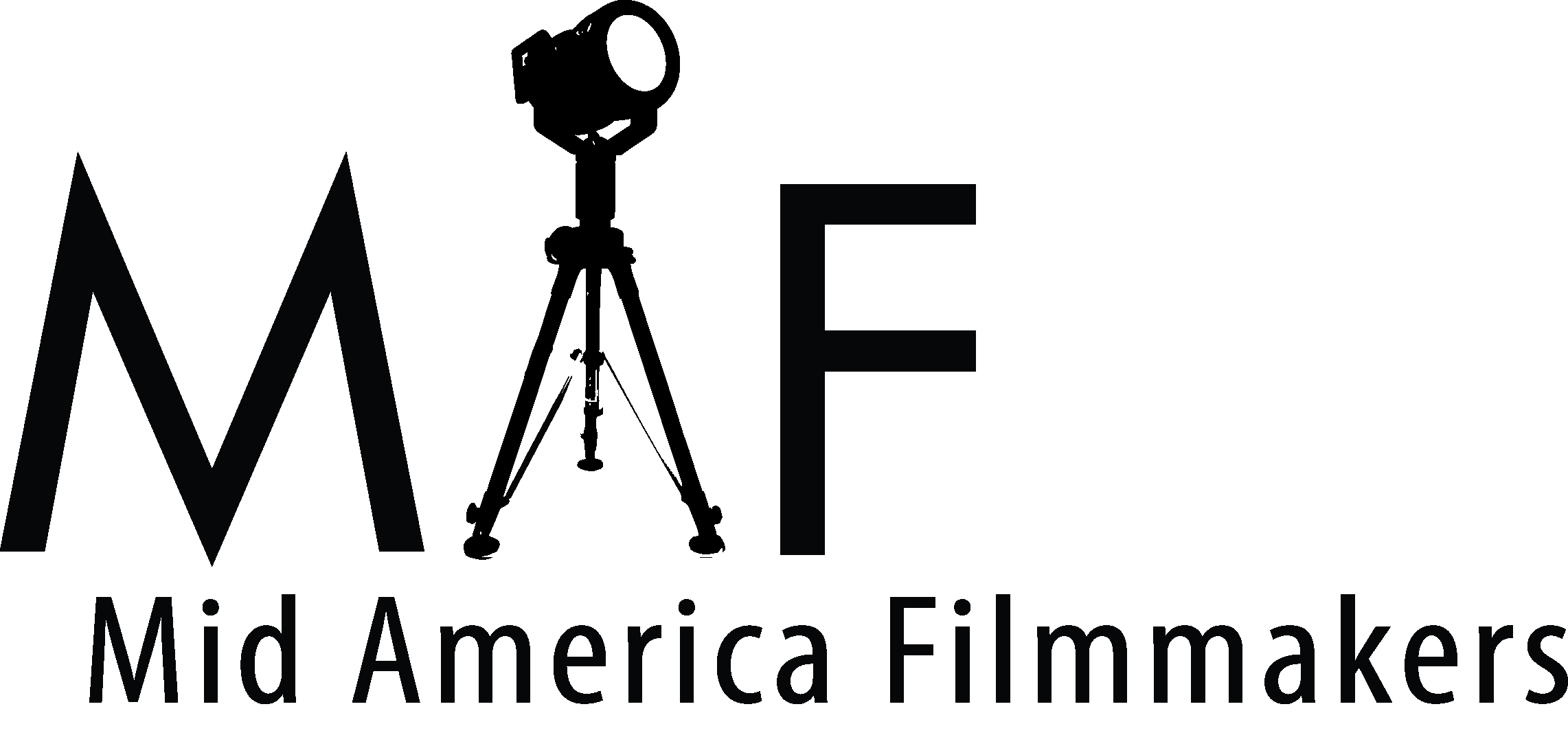       PLEASE PRINT CLEARLYLAST NAME ____________________________FIRST______________________ TITLE_____________________COMPANY_____________________________________EMAIL_________________________________________MAILING ADDRESS_________________________________________________ CITY______________________   ST___________ ZIP______________ HM PH#: ____________________ ALT. PH#: ________________________List areas of film interest ________________________________________________________________________BENEFITS OF MAF MEMBERSHIP:Extensive networking in filmmaking, screenwriting, and acting, networking opportunities in Indiana, Michigan and the Midwest.Receive regular MAF news updates via email.Membership fees help support MAF actors list, casting calls, mailings, mentoring, education, regional screenings, and other marketing costs.MAF is a 501C3 nonprofit organization.Free admission to select MAF screeningsFiscal sponsorship for your filmmaking or film-related activity if applying for a grantEligibility to partake in the MAF sponsored $100 movie projectMAF meetings are the 1st Tuesday of each month at WNIT TV studios at 300 West Jefferson Boulevard, South Bend, Indiana 46601 at 7:00 pm. More information can be found at our web site: www.midamericafilmmakers.org.MEMBERSHIP CATEGORIES – ACTIVE AND SUPPORTER The fee is $10 per year ($8 for students).  The membership year is from Oct. 1, 2018 through Sept 30, 2019. MAF has 2-membership categories- Active and Supporter.  See below to select a membership category.  Make check payable to MID AMERICA FILMMAKERS.  Send check with this form to MAF Attn: Rosemarie Orvis (MAF Treasurer) P.O. Box 6065, South Bend, IN 46660-6065.1. ACTIVE MEMBERSHIPWith an Active Membership, you must be an active member and serve on a MAF committee. Please check below the committee that you wish to serve on. If you do not choose a committee at the time of renewal, you may be appointed to one. Occasionally, committees fill and we may ask you to choose another committee._____Marketing Committee - Several are needed for this committee.   Responsibilities include updating print materials, displays, web updating/development, publicity, press releases, (to regional media TV, radio and newspaper).  Promote the organization at film related events as needed. _____Screening Committee – Plan one or more screenings per year and work in conjunction with marketing committee.  This includes selecting films, location and designing program and working with marketing to publicize event._____Screenwriters Group Committee – Oversee monthly Screenwriters Group._____Actors List Committee – Recruit actors for e-mail casting call list. _____Education Committee – Plan and participate in film-related educational activities, including monthly meeting presentationsMEMBERSHIP DUES	                            COMPLETE BELOWMember 	$10.00				      $_________Amt. Pd.Student	$ 8.00				       _________ Check #					       _________ Check, if paying by cash2. SUPPORTER MEMBERSHIPAt this membership level you support MAF’s efforts, but are not required to serve on a committee.  Check one category below:___ $25 and above – Assistant Director		COMPLETE BELOW___ $100 and above – Assistant Producer	$________ Amt. Pd.___ $250 and above – Producer		_________ Check #___ $500 and above – Executive Producer	_________ Date___ $1,000 and above – Film Director 		_________ Check, if paying by cashThanks in advance for supporting MAF!2018-2019